CIRCULAR EXTERNA6 de noviembre de 2018A LAS ENTIDADES FINANCIERAS SUPERVISADAS POR LA SUGEF, GRUPOS Y CONGLOMERADOS FINANCIEROS Y PERSONAS JURIDICAS INSCRITAS AL TENOR DEL ARTÍCULO 15 DE LA LEY 8204 Considerando que:A partir del 2 de enero de 2019 se realizará la implementación del sistema “Expediente Electrónico de Supervisión” (Sistema EES).El Sistema EES será el único medio por el cual la Superintendencia va a tramitar los requerimientos de información, así como el único medio por el cual las entidades podrán atender dichos requerimientos.Las entidades deben conocer el uso del Módulo de “Requerimientos y Seguimiento” del Sistema EES.Dispone:En el periodo del 19 al 21 de noviembre del 2018, la SUGEF estará brindando una charla a los funcionarios de las entidades según distribución indicada en  los Anexos 1, 2, 3, 4 y 5, en las instalaciones de esta Superintendencia, con el propósito de dar a conocer los detalles del uso del Sistema EES.Cada entidad debe designar un máximo de dos participantes en la charla, uno de los cuales será autorizado a recibir los requerimientos de la Superintendencia,  el otro será quien ostente la representación legal, único autorizado para hacer llegar a la SUGEF la información solicitada,  entre los cuales están requerimientos de información y atención de informes de supervisión,  por lo que debe contar con las facultades legales necesarias.Deben remitir al correo electrónico capacitacion@sugef.fi.cr, el nombre y número de identificación de las personas designadas, así como la dirección electrónica y número telefónico, según el formato indicado en el Anexo 6  en un plazo de cinco días hábiles contados a partir del día  hábil siguiente  del recibo de esta circular.Las opciones para estacionar vehículos en esta zona son limitadas. No obstante lo anterior, SUGEF podrá asignar un único espacio por entidad dentro del Parque Empresarial Forum 2, esto conforme el orden en que se reciban los datos de confirmación para participar en esta actividad. A cada entidad se le informará si se le asignó parqueo, y en ese caso, se le remitirán los detalles sobre el procedimiento para el ingreso del vehículo.En caso de consultas favor comunicarse con los siguientes colaboradores:Arellys Jiménez  Bonilla, al correo ajimenez@sugef.fi.cr o al teléfono 2243-5089Beatriz Corrales Brenes, al correo bcorrales@sugef.fi.cr o al teléfono 2243-5090.Atentamente,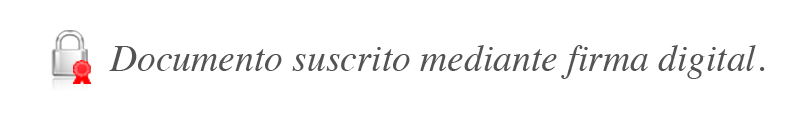 Bernardo Alfaro A.
SuperintendenteBAA/MEGF/pvcANEXO 1Fecha: 19 de noviembre 2018Hora: 9:30 p.m. Lugar:  Sala de Capacitación No. 2 de la SUGEFANEXO 2Fecha: 20 de noviembre 2018Hora: 9:30 a.m. Lugar:  Sala de Capacitación No. 1 de la SUGEFANEXO 3Fecha: 20 de noviembre 2018Hora: 2:00 p.m. Lugar:  Sala de Capacitación No. 1 de la SUGEFANEXO 4Fecha: 21 de noviembre 2018Hora: 9:30 a.m. Lugar:  Sala de Capacitación No. 1 de la SUGEFANEXO 5Fecha: 21 de noviembre 2018Hora: 2:00 p.m. Lugar:  Sala de Capacitación No. 1 de la SUGEFANEXO 6FORMULARIO DE INSCRIPCIONCHARLA SISTEMA “EXPEDIENTE ELECTRÓNICO DE SUPERVISIÓN”Nombre de entidadBPO Técnica Fácil S.A.Bufete Alfaro y Asociados, S.A.Central Fiduciaria Inmobiliaria CFI S.A.CJE Consultoría y Fiduciaria S.A.Consultores Financieros Cofin S.A.Costa Rica Escrow And Title Services S.A.Delta Trust Services LimitadaE & T Escrow & Trust Solutions S.R.L. (antes CV Firm Escrow & Trust, S.A. CJ: 3-101-190856)Escrow Funds Vargas y Vargas S.A.Fideicomisos Centroamericanos FICEN S.A.Fiduciaria Castro Garnier S.A.Fiduciaria de Occidente S.A.Fiduciaria MCF S.A. Fiduciaria Nacional Finacio S.A.First Costa Rican Legal & Trust S.A. (antes First Costa Rican Title & Trust S.A.)GB Global Business Escrow and Trust Management LLC S.R.L.(antes Abarca Vargas Legal Advisors and Escrow Trust Management S.R.L.)Geldstuck S.A.GHP Fiduciaria S.A.Mora Salazar Vera DeniseGlobal Escrow Services S.R.L., (antes Global Escrow Services S.A.)GMCS S.A. (antes Kinderson y Kinderson Consultores S.A.)HC Servicios Fiduciarios S.A.Intermanagement Costa Rica Limitada.International Payment Services S.R.L.JPC Solutions S.R.L.(antes GTF Escrow Services, S.A. - Inversiones Espacio Libre de R.H. S.A.)Latinamerica Trust and Escrow Company S.A.Law and Escrow Costa Rica R.L.North Pacific Global Trust Npgt, S.A. (antes Montejo Trust, S.A.)NMC National Management Corporation S.A.Servicios Fiduciarios del Oeste SFONombre de entidadInternational Payment Services S.R.L.JPC Solutions S.R.L.(antes GTF Escrow Services, S.A. - Inversiones Espacio Libre de R.H. S.A.)Latinamerica Trust and Escrow Company S.A.Law and Escrow Costa Rica R.L.North Pacific Global Trust Npgt, S.A. (antes Montejo Trust, S.A.)NMC National Management Corporation S.A.Servicios Fiduciarios del Oeste SFORHPAL, S.A.Securitas Servicios Fiduciarios SRL (antes Fiduciaria Consortium L&G S.A.)Servicios Fiduciarios del Pacífico, S.A.Servicios Corporativos de Personal, ELN, S.A.Servicios de Negocios Marle, S.A.STCR (Costa Rica) Trust & Escrow Company Limited S.A.Stratos Fiduciaria Limitada  (antes Stratos Trust & Escrow Limitada y anteriormente BPC Fiduciaria, S.A.)S&R Trustee Company LimitadaTMF Costa Rica (TMFCR) LimitadaTrope Trust Services, S.A.Air Pak de Costa Rica S.A.Pelican Advisors Money Remittances S.A.Phillgus de Centroamérica S.R.L. (antes Phillgus de Centroamérica S.A.)Quantico Investment Costa Rica S.R.L.Remesas Instantáneas S.A.Teledólar S.A. (antes Remesas Teledólar S.A.)Nombre de entidadAFC Trust Services S.A.Alliance Equity S.A.Anchor Trust Company S.A.Ata Trust Company S.A.Atlas Servicios Fiduciarios y Escrow, S.R.L.BLP Trust Services S.A.BL Fiduciarios, S.A. (antes BSL Fiduciarios, S.A. y anteriormente B&A Fiduciarios S.A.)Grupo Mutual Alajuela – La Vivienda de Ahorro y PréstamoConglomerado Financiero Grupo Mutual Alajuela – La Vivienda de Ahorro y Préstamo y SubsidiariasMutual Cartago de Ahorro y PréstamoCaja de Ahorro y Préstamos de la ANDEConglomerado Financiero Caja de Ahorro y Préstamos de la ANDECasa de Cambio Teledolar S.A.Global Exchange Casa de Cambio S.A.Coopenae R.L.Grupo Financiero CoopenaeCoopesanmarcos R.L. Coopesanramón R.L. Coopeservidores R.L.Coopesparta R.L.Coopeuna R.L.Credecoop R.L.Servicoop R.L.Nombre de entidadFinanciera Cafsa S.A.Grupo Financiero CafsaFinanciera Credilat S.A.Grupo Financiero GMGFinanciera Comeca S.A.Financiera Desyfin S.A.Financiera G&T Continental Costa Rica, S.A.Coocique R.L.Grupo Financiero CoociqueCoopavegra R.L.Coopealianza R.L.Grupo Financiero AlianzaCoopeamistad R.L. Coopeande No.1 R.L.Coopeaya R.L. Coopebanpo R.L. Coopecaja R.L. Coopecar R.L. Coopeco R.L. Coopefyl R.L.Coopegrecia R.L.Coopejudicial R.L.Coopelecheros R.L.Coopemédicos R.L. Coopemep R.L. Nombre de entidadBanco de Costa RicaConglomerado Financiero Banco de Costa Rica y Subsidiarias Banco Nacional de Costa RicaConglomerado Financiero Banco Nacional de Costa Rica y SubsidiariasBanco Hipotecario de la ViviendaBanco Popular y de Desarrollo ComunalConglomerado Financiero Banco Popular y de Desarrollo Comunal y SubsidiariasBanco BAC San José S.A.Grupo Financiero BAC CredomaticBanco BCT S.A.Grupo Financiero BCTBanco Cathay de Costa Rica S.A.Grupo Financiero CathayBanco CMB (Costa Rica) S.A.Grupo Financiero CitibankBanco Davivienda (Costa Rica) S.A.Grupo Financiero DaviviendaBanco General (Costa Rica) S.A.Banco Improsa S.A.Grupo Financiero Improsa Banco Lafise S.A.Grupo Financiero LafiseBanco Promérica de Costa Rica S.A.Prival Bank (Costa Rica) S.A.Grupo Financiero PrivalScotiabank de Costa Rica S.A.Grupo Financiero BNS de Costa RicaNombre completoCédulaCorreo electrónicoTeléfono